The Greatest British Event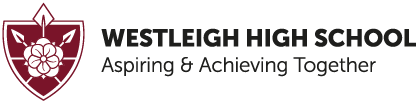 EventDescribe what happened during the eventExplain and assess why event is significant